Medien- und Einführungskonzept Kanton UriUpdatenachmittag ICT-Verantwortliche der Schulen vom 5. April 2017Hinweise, Links usw. zur Arbeit am MedienkonzeptAllgemeinUmfassendPädagogik / Nutzung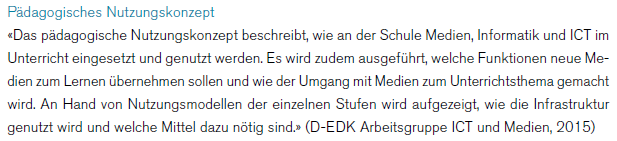 Infrastruktur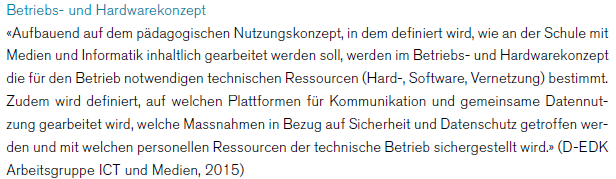 Support / Beratung (technisch / pädagogisch-didaktisch) http://www.ict-guide.zh.ch/6-welche-unterstuetzung-wir-anbieten-support-und-beratungskonzept) 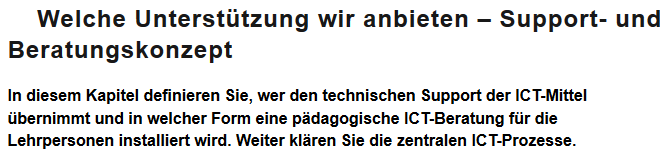 Beispiele für Konzepte einzelner Schulencoming soon: Weiterbildung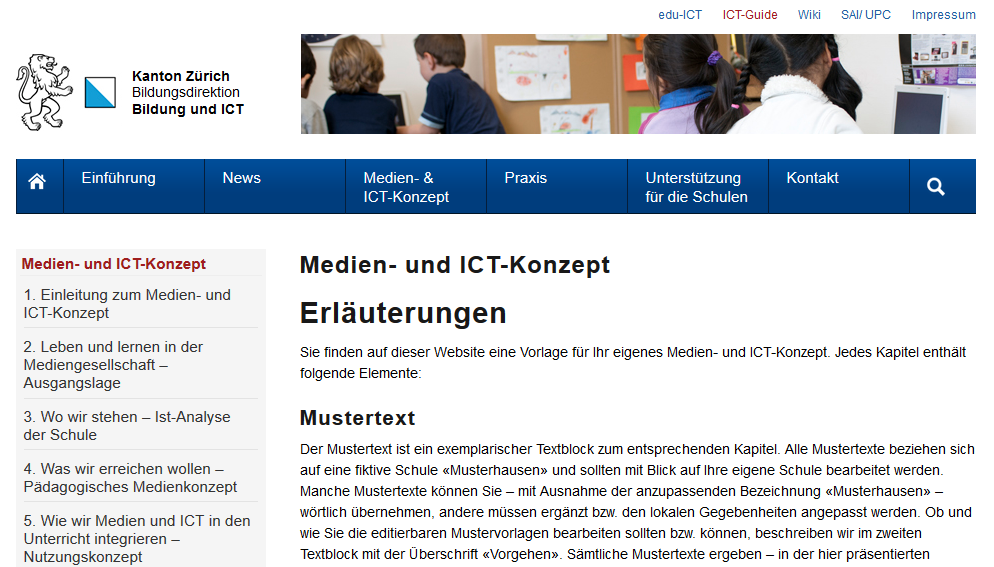 Medien- und ICT-Konzept auf www.ict-guide.ch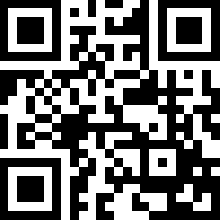 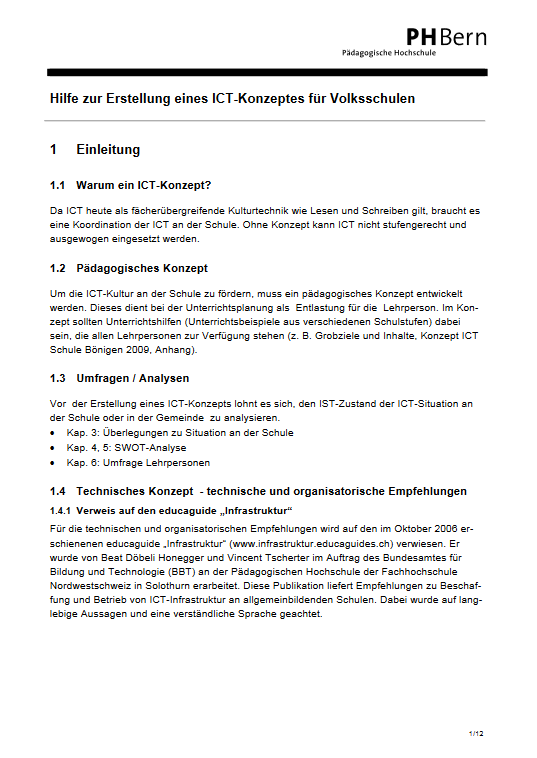 Hilfe zur Erstellung eines ICT-Konzeptes für Volksschulen http://kibs.ch/wiki/images/3/38/ICT_Konzept_erstellen_Hilfe.pdf 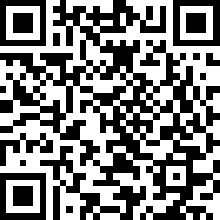 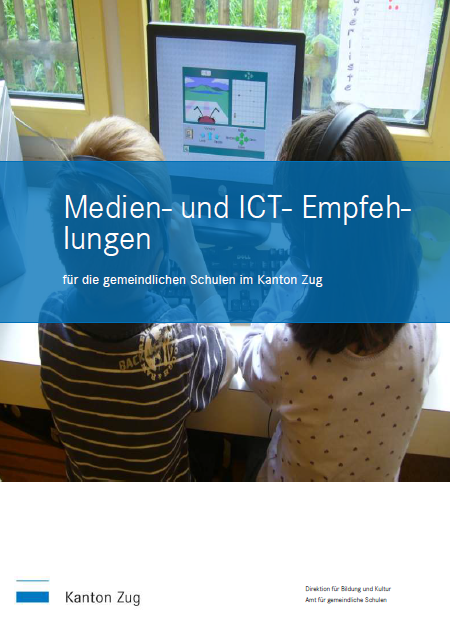 Medien- und ICT-Empfehlungen für die gemeindlichen Schulen im Kanton Zughttps://www.zg.ch/behoerden/direktion-fur-bildung-und-kultur/amt-fur-gemeindliche-schulen/inhalte-ags/schulentwicklung/Fachbereiche/medien-und-ict-empfehlungen/downloads/medien-und-informatik-empfehlungen.pdf 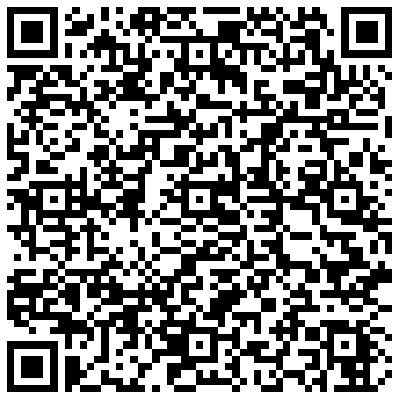 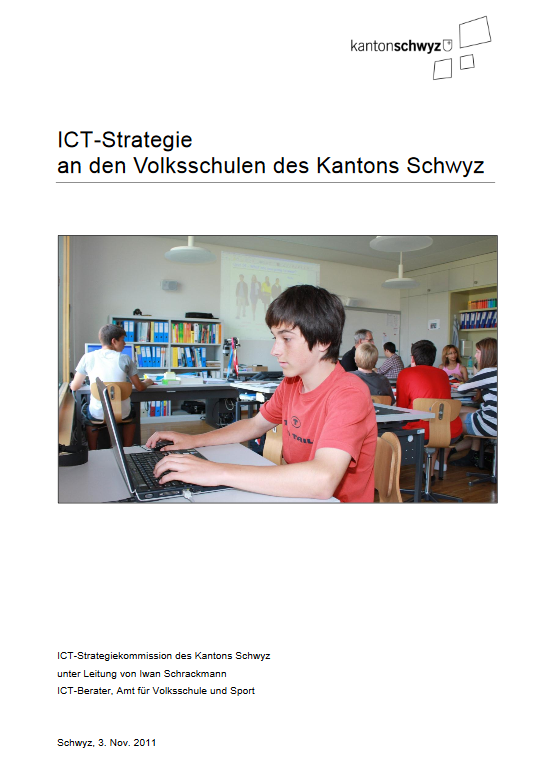 ICT-Strategie an den Volksschulen des Kantons Schwyzhttps://www.sz.ch/public/upload/assets/11248/AVS-Schwyz_ICT-Strategie-Volksschulen.pdf 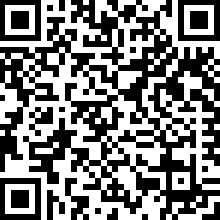 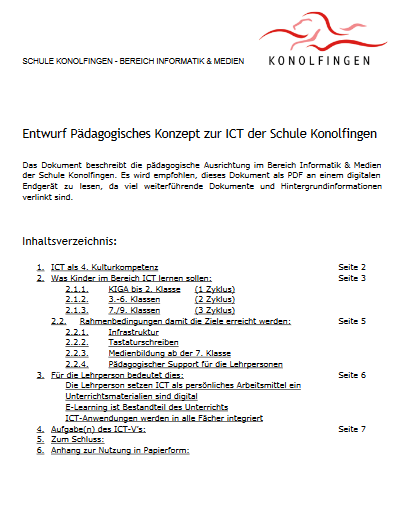 Entwurf Pädagogisches Konzept zur ICT der Schule Konolfingenhttp://kibs.ch/wiki/images/c/c6/Entwurfvonp%C3%A4dagogischesICT-Konzept.pdf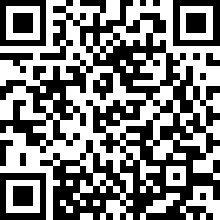 Entwurf Empfehlungen & Richtlinien beimArbeiten mit digitalen Medien & im Umgangmit deren Daten in der Schule Konolfingenhttp://kibs.ch/wiki/images/1/12/EntwurfvonEmpfehlungenimUmgangmitICT.pdf 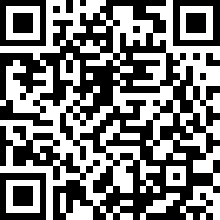 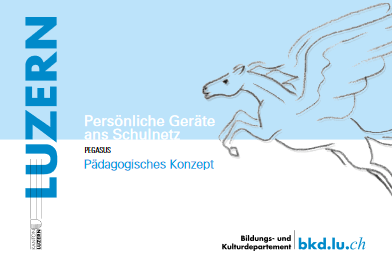 Persönliche Geräte ans Schulnetz PEGASUS – Pädagogisches Konzept Kt. LU (Sek2)http://www.lu.ch/-/media/Kanton/Dokumente/BKD/Aktuelles/Paedagogisches_Konzept_BKD_Kanton_Luzern.pdf S. 19 – 35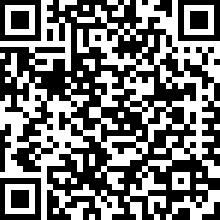 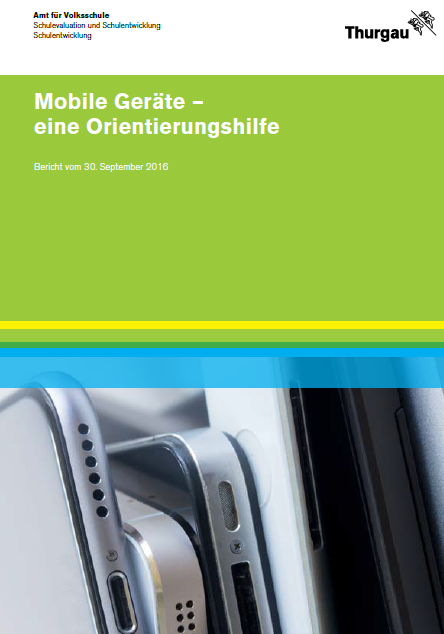 Mobile Geräte – eine Orientierungshilfe, Amt für Volksschule Thurgauhttps://av.tg.ch/public/upload/assets/32692/Orientierungshilfe_MobileGeraete.pdfS. 13 – 27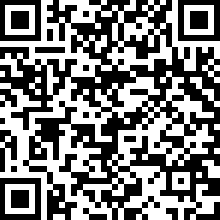 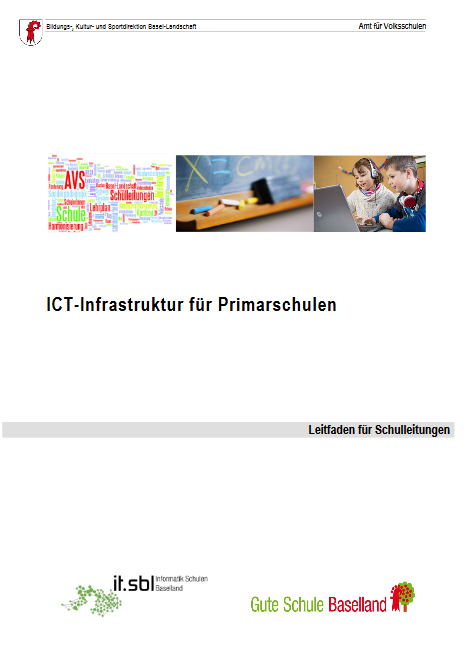 ICT-Infrastruktur für Primarschulen – Leitfaden für Schulleitungenhttp://kibs.ch/wiki/images/2/24/20140902_ict_prim_leitfaden.pdf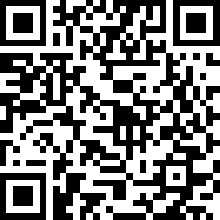 Pflichtenheft für ICT-Verantwortliche (pädagogisch und technisch) https://www.imedias.ch/myUploadData/files/ict-support-pflichtenheft-neu-10.pdf 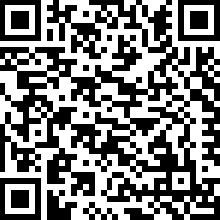 Pflichtenheft für ICT-Verantwortliche an den deutschsprachigen Volksschulen und Kindergärten im Kanton Bern http://kibs.ch/wiki/images/0/0b/Pflichtenheft_fuer_ICT-Verantwortliche.pdf 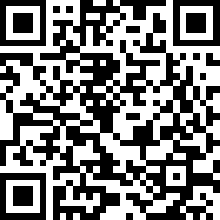 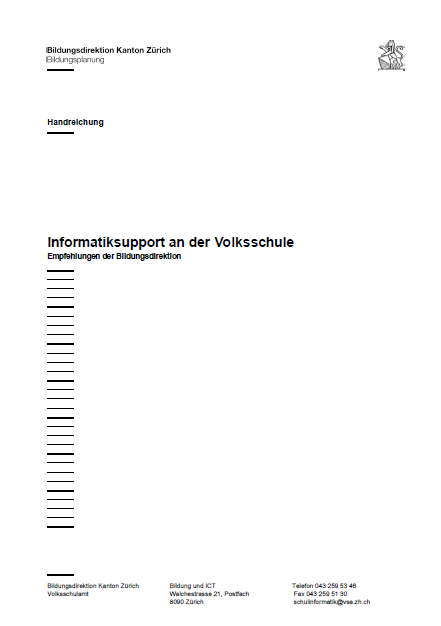 Informatiksupport an der Volksschule - Empfehlungen der Bildungsdirektion (Aufwand – Entschädigungen – Pflichten)http://ict-guide.edu-ict.zh.ch/sites/ict-guide.edu-ict.zh.ch/files/umsetzungshilfen/6-5_informatiksupport_vs.pdf 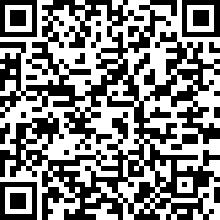 Medien- und ICT-Empfehlungen für die gemeindlichen Schulen im Kanton Zughttps://www.zg.ch/behoerden/direktion-fur-bildung-und-kultur/amt-fur-gemeindliche-schulen/inhalte-ags/schulentwicklung/Fachbereiche/medien-und-ict-empfehlungen/downloads/medien-und-informatik-empfehlungen.pdf S. 21 – 25WebRegelung: ICT-Support an ZH-Volksschulenhttps://blog.edu-ict.ch/regelung-ict-support-an-zh-schulen/ 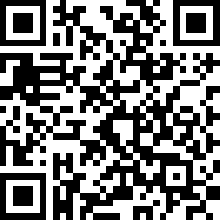 WebTechnischer Support St.Gallenhttp://www.schule.sg.ch/home/informatik/Medien-und-Informatik/konzept-und-beratung/technischer-support.html 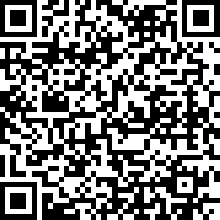 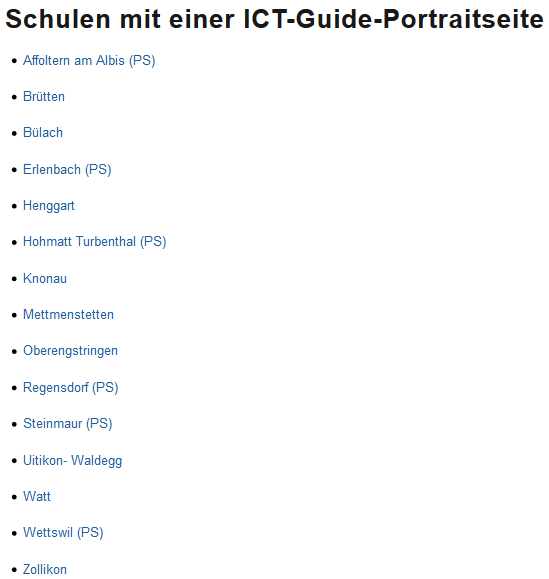 Schulen mit einer ICT-Guide-Portraitseitehttp://www.ict-guide.ch/rubriken/praxis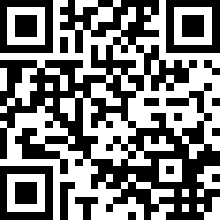 